	บันทึกข้อความ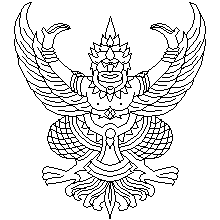 ส่วนงาน________________________________________________________________________________                                          ที่________________________________________วันที่__________________________________________               เรื่อง____________________________________________________________________________________       เรียน   อธิการบดีสรุปเรื่อง   กองบริหารงานบุคคล ประสงค์จะขออนุมัติเบิกค่าใช้จ่ายในการเดินทางของ 									 พร้อมด้วย					
ดังมีรายชื่อต่อไปนี้เพื่อเดินทางไปปฏิบัติงาน									 ในระหว่างวันที่ 				ณ  								
โดยเบิกจ่ายจากงบประมาณเงินรายได้ประจำปี 		แผนงานบริหารมหาวิทยาลัย งานบริหารทั่วไป กองทุนทั่วไป งบดำเนินงาน หมวดค่าตอบแทนใช้สอย กองบริหารงานบุคคล เป็นจำนวนเงิน							ตามรายละเอียดที่แนบมาพร้อมนี้ กฎ/ระเบียบ/ข้อมูลที่เกี่ยวข้อง	๑) 	เป็นไปตามประกาศมหาวิทยาลัยเชียงใหม่ เรื่อง กำหนดประเภทรายจ่าย รายการ  และเงื่อนไข การจ่ายเงินรายได้ของมหาวิทยาลัย ฉบับที่ 20/๒๕๕2 และ 14/2554 (ค่าใช้จ่ายในการเดินทางไปปฏิบัติงานของพนักงานมหาวิทยาลัย)	๒) 	เป็นไปตามประกาศมหาวิทยาลัยเชียงใหม่ เรื่อง กำหนดประเภทรายจ่าย รายการ และเงื่อนไข การจ่ายเงินรายได้ของมหาวิทยาลัย ฉบับที่ 9/๒๕๕6 (ค่าใช้จ่ายที่เกี่ยวเนื่องกับการปฏิบัติงาน)/๓) งบประมาณจาก....-2-	๓) 	งบประมาณจากแหล่งที่ขอเบิกมีเงินพอจ่าย	4)  	พร้อมนี้ได้แนบหลักฐานการจ่าย/เอกสารที่เกี่ยวข้องมาพร้อมนี้แล้ว ส่งใช้เงินยืมทดรองจ่าย							 เลขที่          /       	 จึงเรียนมาเพื่อโปรดพิจารณา                                       (นายชัชพล  กุลโพธิสุวรรณ)                                         ผู้อำนวยการกองบริหารงานบุคคลรายละเอียดค่าใช้จ่ายการเดินทางไปปฏิบัติงาน……………………………ส่วนที่ 1สัญญาเงินยืมเลขที่				วันที่						
ชื่อผู้ยืม						จํานวนเงิน				     บาท  ใบเบิกค่าใช้จ่ายในการเดินทางไปปฏิบัติงานของพนักงานมหาวิทยาลัย         								      ที่ทําการ กองบริหารงานบุคคล   วันที่     เรื่อง    ขออนุมัติเบิกค่าใช้จ่ายในการเดินทางไปปฏิบัติงานเรียน    อธิการบดี 	ตามที่มหาวิทยาลัยได้อนุมัติให้ของ 									 พร้อมด้วย						ดังมีรายชื่อต่อไปนี้เพื่อเดินทางไปปฏิบัติงาน										  
ในระหว่างวันที่ 				ณ  							
โดยเบิกจ่ายจากงบประมาณเงินรายได้ประจำปี 			 งบดำเนินงาน แผนงานบริหารมหาวิทยาลัย งานบริหารทั่วไป กองทุนทั่วไป หมวดค่าตอบแทนใช้สอย กองบริหารงานบุคคล 
เป็นจำนวนเงิน							ตามรายละเอียดที่แนบมาพร้อมนี้ โดยออกเดินทางจาก	 บ้านพัก  สํานักงาน  ประเทศไทย ตั้งแต่วันที่			เวลา 		   น.
และ กลับถึง 	บ้านพัก   สํานักงาน ประเทศไทย วันที่			เวลา 		   น.
รวมเวลาไปปฏิบัติงานครั้งนี้        วัน  ข้าพเจ้าขอเบิกค่าใช้จ่ายในการเดินทางไปปฏิบัติงาน สําหรับ   ข้าพเจ้า    คณะเดินทางจำนวนเงินทั้งสิ้น										
ตามหลักฐานการจ่ายเงินดังแนบ  ทั้งนี้ข้าพเจ้าขอรับรองว่ารายการที่กล่าวมาข้างต้นเป็นความจริง และหลักฐานการจ่ายที่ส่งมาด้วย จํานวน	ฉบับ  รวมทั้งจํานวนเงินที่ขอเบิกถูกต้องตามกฎหมายทุกประการลงชื่อ .....................................................ผู้ขอรับเงิน                                             (นายชัชพล  กุลโพธิสุวรรณ)                                                                ผู้อำนวยการกองบริหารงานบุคคลแบบ  บก. 111ใบรับรองแทนใบเสร็จรับเงินส่วนงาน มหาวิทยาลัยเชียงใหม่	ข้าพเจ้า 					    ตำแหน่ง		 		      .	
สังกัด      	 กองบริหารงานบุคคล สำนักงานมหาวิทยาลัย        ขอรับรองว่ารายจ่ายข้างต้นนี้ ไม่อาจเรียกใบเสร็จรับเงินจากผู้รับได้และข้าพเจ้าได้จ่ายไปในงานของราชการโดยแท้							    (ลงชื่อ)											     (          	                                )							              วันที่			ส่วนที่ 2หลักฐานการจ่ายเงินค่าใช้จ่ายในการเดินทางไปปฏิบัติงานชื่อส่วนงาน  กองบริหารงานบุคคลงบประมาณที่ได้รับ(บาท)ได้รับอนุมัติเบิกจ่ายแล้ว(บาท)ขออนุมัติเบิกจ่ายครั้งนี้(บาท)เงินคงเหลือ(บาท)ความเห็นเจ้าหน้าที่เรียน                                                            .            กองคลังได้ตรวจสอบแล้ว ปรากฏว่า เอกสาร ถูกต้อง ครบถ้วน เป็นไปตามกฎ/ระเบียบที่เกี่ยวข้อง และมีเงินพอจ่าย จึงเห็นสมควรอนุมัติตามที่เสนอ                                                                    .                                                                    .  เจ้าหน้าที่                                                                     .ข้อสั่งการ                อนุมัติตามที่เสนอ                สั่งการเป็นอย่างอื่น                                                     .                                                     .ที่รายการจำนวนเงินหมายเหตุ1.ค่าที่พัก2.ค่าตั๋วเครื่องบินและค่าพาหนะ3.ค่าเบี้ยเลี้ยง4.ค่าลงทะเบียน (ถ้ามี)รวมทั้งสิ้นวัน เดือน ปีรายละเอียดรายจ่ายจำนวนเงินหมายเหตุรวมทั้งสิ้น (ตัวอักษร)   ลำดับที่ชื่อตำแหน่งตำแหน่งค่าใช้จ่ายค่าใช้จ่ายค่าใช้จ่ายค่าใช้จ่ายค่าใช้จ่ายรวมรวมลายมือชื่อผู้รับเงินวัน เดือน ปีที่รับเงินหมายเหตุลำดับที่ชื่อตำแหน่งตำแหน่งค่าเบี้ยเลี้ยงค่าเช่าที่พักค่าเช่าที่พักค่าพาหนะค่าใช้จ่ายอื่นรวมรวมลายมือชื่อผู้รับเงินวัน เดือน ปีที่รับเงินหมายเหตุ1.2.3.4.5.รวมจำนวนเงิน รวมจำนวนเงิน รวมจำนวนเงิน รวมจำนวนเงิน ผู้ขอเบิก ลงชื่อ                                          .(นายชัชพล  กุลโพธิสุวรรณ)ผู้อำนวยการกองบริหารงานบุคคล วันที่                      .ผู้ขอเบิก ลงชื่อ                                          .(นายชัชพล  กุลโพธิสุวรรณ)ผู้อำนวยการกองบริหารงานบุคคล วันที่                      .ผู้ขอเบิก ลงชื่อ                                          .(นายชัชพล  กุลโพธิสุวรรณ)ผู้อำนวยการกองบริหารงานบุคคล วันที่                      .ผู้ตรวจสอบลงชื่อ                                             .(                                                       )ตำแหน่ง                                              .ผู้ตรวจสอบลงชื่อ                                             .(                                                       )ตำแหน่ง                                              .ผู้ตรวจสอบลงชื่อ                                             .(                                                       )ตำแหน่ง                                              .ผู้อนุมัติลงชื่อ                                             .(                                                       )ตำแหน่ง                                              .ผู้อนุมัติลงชื่อ                                             .(                                                       )ตำแหน่ง                                              .ผู้อนุมัติลงชื่อ                                             .(                                                       )ตำแหน่ง                                              .ผู้อนุมัติลงชื่อ                                             .(                                                       )ตำแหน่ง                                              .ผู้จ่ายเงินลงชื่อ                                             .(.......................................)ตำแหน่ง  พนักงานปฏิบัติงานวันที่                      .ผู้จ่ายเงินลงชื่อ                                             .(.......................................)ตำแหน่ง  พนักงานปฏิบัติงานวันที่                      .ผู้จ่ายเงินลงชื่อ                                             .(.......................................)ตำแหน่ง  พนักงานปฏิบัติงานวันที่                      .ผู้จ่ายเงินลงชื่อ                                             .(.......................................)ตำแหน่ง  พนักงานปฏิบัติงานวันที่                      .